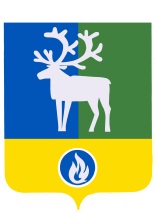 СЕЛЬСКОЕ ПОСЕЛЕНИЕ СОРУМБЕЛОЯРСКИЙ РАЙОНХАНТЫ-МАНСИЙСКИЙ АВТОНОМНЫЙ ОКРУГ – ЮГРААДМИНИСТРАЦИЯ СЕЛЬСКОГО ПОСЕЛЕНИЯ СОРУМПОСТАНОВЛЕНИЕот  26 марта 2019 года						                                              № 12О внесении изменений в постановление администрации сельского поселения Сорум от 28 мая 2013 года № 56В соответствии с пунктом 12 статьи 14 Федерального закона от 27 июля 2010 года № 210-ФЗ «Об организации предоставления государственных и муниципальных услуг», руководствуясь Постановлением Правительства Российской Федерации от 16 мая           2011 года № 373 «О разработке и утверждении административных регламентов исполнения государственных функций и административных регламентов предоставления государственных услуг» постановляю:1. Внести в постановление администрации сельского поселения Сорум от 28 мая 2013 года № 56 «Об утверждении Порядка проведения опросов потребителей муниципальных услуг, предоставляемых органами местного самоуправления сельского поселения Сорум, о качестве предоставляемых муниципальных услуг для обеспечения повышения качества и доступности муниципальных услуг на территории сельского поселения Сорум» пункт 2 и 4 изложить в следующей редакции: 1) «2. Опубликовать настоящее постановление в бюллетене «Официальный вестник сельского поселения Сорум»».2) «4. Контроль за выполнением постановления возложить на заместителя главы сельского поселения, заведующего сектором муниципального хозяйства администрации сельского поселения Сорум Тупицына А.В.»2. Внести в Порядок постановления администрации сельского поселения Сорум от 28 мая 2013 года № 56 «Об утверждении Порядка проведения опросов потребителей муниципальных услуг, предоставляемых органами местного самоуправления сельского поселения Сорум, о качестве предоставляемых муниципальных услуг для обеспечения повышения качества и доступности муниципальных услуг на территории сельского поселения Сорум» подпункт 1 пункта 1.4 дополнив его словами, «а также в пределах предусмотренных указанным Федеральным законом прав органов местного самоуправления на решение вопросов, не отнесенных к вопросам местного значения, прав органов местного самоуправления на участие в осуществлении иных государственных полномочий (не переданных им в соответствии со статьей 19 указанного Федерального закона), если это участие предусмотрено федеральными законами, прав органов местного самоуправления на решение иных вопросов, не отнесенных к компетенции органов местного самоуправления других муниципальных образований, органов государственной власти и не исключенных из их компетенции федеральными законами и законами субъектов Российской Федерации, в случае принятия муниципальных правовых актов о реализации таких прав»2.  Опубликовать настоящее постановление в бюллетене «Официальный вестник сельского поселения Сорум».           3. Настоящее  постановление вступает в силу после его официального   опубликования.4  Контроль за выполнением постановления возложить на заместителя главы муниципальным образованием, заведующим сектором муниципального хозяйства сельского поселения  Сорум Тупицына А.В.Глава сельского поселения                                                                                М.М. Маковей